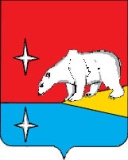 АДМИНИСТРАЦИЯГОРОДСКОГО ОКРУГА ЭГВЕКИНОТР А С П О Р Я Ж Е Н И Еот 10 ноября 2021 г.                  	            № 230 - ра 		                             п. Эгвекинот	О внесении изменения в распоряжение Администрации от 10 ноября 2020 г.              № 237-ра «О конкурсной комиссии для проведения открытого конкурса по отбору управляющей организации для управления многоквартирными домами на территории городского округа Эгвекинот»	В целях уточнения отдельных положений муниципального правового акта городского округа Эгвекинот, в связи с кадровыми изменениями	1. Внести в распоряжение Администрации городского округа Эгвекинот                              от 10 ноября 2020 г. № 237-ра «О конкурсной комиссии для проведения открытого конкурса по отбору управляющей организации для управления многоквартирными домами на территории городского округа Эгвекинот» следующее изменение:состав конкурсной комиссии для проведения открытого конкурса по отбору управляющей организации для управления многоквартирными домами на территории городского округа Эгвекинот, изложить в редакции согласно приложению к настоящему распоряжению.	2. Настоящее распоряжение подлежит размещению на официальном сайте Администрации городского округа Эгвекинот и вступает в силу со дня его подписания.Контроль за исполнением настоящего распоряжения оставляю за собой.Исполняющий обязанностиГлавы Администрации				    		                        А.М. АбакаровПриложениек распоряжению Администрации        городского округа Эгвекинот       от 10 ноября 2021 г. № 230-ра«Утвержденраспоряжением Администрации  								        городского округа Эгвекинот        от 10 ноября 2020 г. № 237-раСостав конкурсной комиссии для проведения конкурса по отбору управляющей организации для управления многоквартирными домами на территории городского округа ЭгвекинотАбакаров Абулмуслим Мутаевич- первый заместитель Главы Администрации - начальник Управления промышленной политики Администрации городского округа Эгвекинот, председатель комиссии;Горностаев Виктор Викторович     - заместитель начальника Управления - начальник отдела промышленности, транспорта, связи, ТЭК, Управления промышленной политики Администрации городского округа Эгвекинот - заместитель председателя комиссии;Савицкая Оксана ДмитриевнаЧлены комиссии:- консультант отдела муниципальных закупок Управления промышленной политики Администрации городского округа Эгвекинот, секретарь комиссии.Егорова Анна Васильевна- заместитель начальника Управления -  начальник правового отдела организационно-правового Управления Администрации городского округа Эгвекинот;Катаева Татьяна Александровна- начальник отдела муниципальных закупок Управления промышленной политики Администрации городского округа Эгвекинот;Кондрашин Александр Николаевич- заместитель начальника Управления - начальник отдела жилищно-коммунального хозяйства Управления промышленной политики Администрации городского округа Эгвекинот;Жуков Олег Вячеславович- депутат Совета депутатов городского округа Эгвекинот (по согласованию);Таян Александр Владимирович- депутат Совета депутатов городского округа Эгвекинот (по согласованию).».